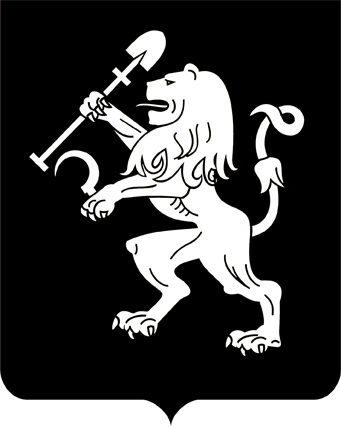 АДМИНИСТРАЦИЯ ГОРОДА КРАСНОЯРСКАПОСТАНОВЛЕНИЕОб отказе Тарасюк Т.Н., Тарасюку Н.Ф. в предоставлении разрешения  на отклонение от предельных параметров разрешенного строительства, реконструкции объектов капитального строительстваВ соответствии с ч. 1, 6 ст. 40 Градостроительного кодекса                    Российской Федерации, п. 6 ст. 7 Правил землепользования и застройки городского округа город Красноярск, утвержденных решением Красноярского городского Совета депутатов от 07.07.2015 № В-122, заключением о результатах публичных слушаний от 27.04.2021, рекомендации комиссии по подготовке проекта Правил землепользования и застройки города Красноярска от 29.04.2021, руководствуясь ст. 41, 58, 59 Устава города Красноярска,ПОСТАНОВЛЯЮ:1. Отказать Тарасюк Татьяне Николаевне, Тарасюку Николаю               Федоровичу в предоставлении разрешения на отклонение от предельных параметров разрешенного строительства, реконструкции объектов капитального строительства в части увеличения максимального процента застройки в границах земельного участка до 80% (при нормативном не более 40%) на земельном участке с кадастровым номером 24:50:0300183:726, расположенном в территориальной зоне застройки индивидуальными жилыми домами (Ж-1) по адресу: г. Красноярск,              ул. Диксона, 3, для строительства индивидуального жилого дома в связи с нарушением предполагаемым к размещению объектом требований статьи 8 Федерального закона от 30.12.2009 № 384-ФЗ «Технический регламент о безопасности зданий и сооружений». 2. Настоящее постановление опубликовать в газете «Городские новости» и разместить на официальном сайте администрации города.Глава города                                                                                 С.В. Еремин13.05.2021№ 322